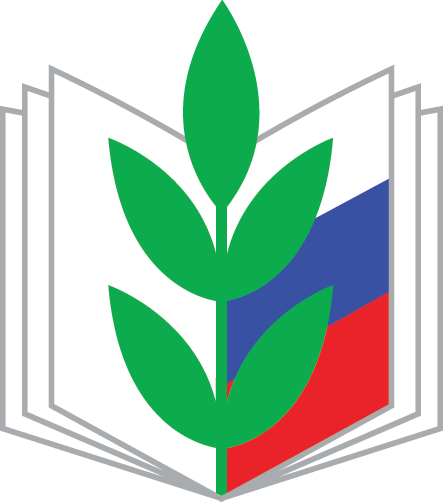 ПАМЯТКА ДЛЯ НОВЫХ ЧЛЕНОВ ПРОФСОЮЗАПочему в Профсоюзе быть выгодно?Оставайтесь с нами! 	Прежде всего, вступая в профсоюз, работники хотят защищать свои трудовые права, бороться за соблюдение трудового законодательства, против незаконных увольнений, ухудшения условий труда. Есть профсоюзная организация - есть орган, выступающий от имени работников. Есть профсоюзная организация - есть коллективный договор, есть возможность контролировать соблюдение прав и гарантий работников. Есть профсоюзная организация - есть возможность защиты социальных гарантий в реализации права на труд. Есть профсоюзная организация - есть возможность получить помощь и поддержку коллег. Есть профсоюзная организация - есть возможность получать бесплатную юридическую помощь, обращаться с жалобами и заявлениями по всем вопросам, касающимися защиты прав работников. Профсоюз сегодня - единственная общественная организация, имеющая законодательные права на деле представлять интересы и защищать права работников.       Только член профсоюза вправе рассчитывать на:Защиту при увольнении по инициативе работодателя;Помощь профсоюзной организации и её выборных органов при нарушении работодателем трудового коллективного договора;Содействие в решении вопросов, связанных с охраной труда, возмещение ущерба, причинённого здоровью при исполнении трудовых обязанностей;Бесплатную консультацию по экономическим, правовым, медицинским и иным социально значимым вопросам в профсоюзных органах;Содействие и помощь профсоюзного органа в организации отдыха и лечения работников и их детей;Получение материальной помощи из средств профсоюза. Являясь членом профсоюза, вы становитесь участником организационного рабочего движения.Участвуя в коллективных действиях профсоюза, вы сможете влиять на ситуацию у себя на производстве, в отрасли, в регионе, в стране и тем самым добьётесь улучшения своего положения.